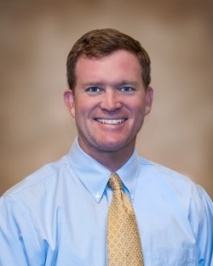 Thomas Michael Brunner, Ph.D.                      	                               		     Professional Resume*_______________________________________________________________________________________*See Linkedin Profile for complete work portfolio Profile – College and Career Consultant  	Dr. Tom Brunner is a capable educational consultant and career guidance counselor who has mentored over a 1,000 students and professionals from all walks of life.  High school/college students and early/mid/late career professionals have come to him for over a decade to chart educational paths and/or find a fun, meaningful, stable, and economically secure careers.  Not satisfied with simply helping clients find “temporary fits”, Dr. Brunner focuses on ensuring clients find an education path or career they not only fall in love with but stay in love with.  A durable match is identified via a rigorous Personalized College/Career Matching (PCM) process that he has refined over the last 10 years as a professional Mentor, expert psychologist, and ongoing research scientist.   What is distinctive about what Dr. Brunner offers? Knowing that career guidance is often generic and/or over-simplified, Dr. Brunner brings a uniquely comprehensive yet concise approach to your situation with his Personalized College/Career Matching processes (PCM’s).  From over a decade of merging his “in the trenches” counseling work with the best available science, and as a published and a nationally recognized assessment expert, he brings a uniquely penetrating eye to each person.  His high level of personal sensitivity comes partially from his deep experience in helping researchers from 14 cultures around the world adapt the measurement tool into a wide variety of cultures and languages.     Passionate about using the most precise tools, Dr. Brunner focuses on ensuring each client feels “turned inside out” so they gain a masterful grasp of their core patterns.  Clarity about these predominating patterns results in comforting awareness of what occupations or educational opportunities are deeply synchronized to the client’s deepest needs.     Track record of serving as a “high stakes” and trusted consultant: Dr. Brunner’s assessments have been used by individuals and organizations including the following: Department of the Navy, Department of Homeland Security, Arizona State Board of Nursing, University of Arizona, Carondelet Healthcare, and Tucson Electric Power.  Dr. Brunner has become a specialist in handling especially complex cases where he is brought in to provide a second opinion for parents, educators, special education departments, and by learning specialists trying to serve unique learning/disability needs.  Community Service & Awards:  Dr. Brunner enjoys giving back to the Community through pro bono services such as his ongoing internship program for mentoring bright young minds.  He is also the Founder and Director of the Center for Character Strength Investment (CSI) whose mission is to help cultivate exemplary today in youth who will be tomorrow’s leaders.   One of Dr. Brunner’s chief Missions is to help disseminate research related to cultivating strong character in youth (See his Arizona Psychologist article).  He also donates to the March of Dimes as well as numerous school programs including Adopt-A-Classroom and the BASIS School System.  Dr. Brunner is humbled by the fact that he was given the Arizona Psychological Foundation’s Early Career Psychologist Award in 2010.     Personal Background: Tom and his wife Maria (native Tucsonan) have two children with whom they enjoy the outdoors.  He and his wife enjoy giving back to the Community through pro bono activities, and he has a passion for helping people break through to their next level of development.  Dr. Brunner is a practitioner, author, speaker, blogger, and innovator who has continued to publish scientific articles on issues including advanced assessment.  Personalized College/Career Matching (PCM)Overview of his approach in 4-minute movie: www.personalized matching.comExamples of where recent students have gone after benefitting from Personalized College Matching (PCM):-University of Michigan Law School  			-National Institute of Mental Health (NIMH) Research Internship		 -Marymount University Forensic and Legal Master’s Degree Program					-University of Washington School of Medicine-University of South Florida Public Health Program		-University of Iowa Entymology Program-University of Texas Sports Psychology PhD Program-University of Arizona Engineering Program-University of Arizona Architecture Program		Examples of Occupations/Organizations where recent professionals have entered after benefitting from Personalized Career Matching (PCM):*Sports Psychologist		*Forensic Analyst 			*Attorney *Entymology Researcher	*Financial analyst - BlackRock	*Chemical Engineer *Autism clinician  		*Chef					*Cosmetology*Electrician			*Political Analyst			*Physician*Bioarcheologist			*Academic Professor			*Public Health Approved Organizational Evaluator for Organizations: --University of Arizona Disability Resource Center--Pima County Conciliation Court--Arizona State Board of NursingInventions/Patents-Personalized College/Career Matching (PCM)*.  Proprietary educational and/or career assessment process developed from over a decade of experience mentoring over a 1,000 students and professionals from all walks of life.  This process was honed from years of mentoring people across the lifespan, with a focus on articulating the key types of personal, environmental, interpersonal, and technical aptitudes that need to be assessed in order to ensure a person finds their educational or career “sweet spot”.    *Personalized College/Career Matching are terms that are in the process of being copyrighted and no other person are given the right to use this phrase.  -State Trait Anger Expression Inventory, Second Edition – Child/Adolescent Version Authors Thomas M. Brunner, PhD & Charles D. Spielberger, PhD (2009) Published by Psychological Assessment Resources (PAR)Conducted nationwide, multi-site, five year research project to create multi-dimensional youth self-report measure of anger. Worked alongside numerous international research teams to adapt measure into 14 languages including Chinese, Turkish, Spanish, and Farsi. This tool has been used in forensic, clinical, school, medical, and athletic settings. Dr. Brunner has presented his research findings and clinical work regarding this measure to national and local audiences. The original work for this measure was part of his doctoral dissertation and received a research award from the Society for Personality Assessment.-Concern Characteristic Sheet.    From years of forensic psychological work created a form to make the process of processing client concerns much more efficient and cost saving.  This form has received widespread praise from the forensic and family law community.  This form is copyrighted.  Professional WorkFounder and Director.  Center for Character Strength Investment. Tucson, AZ. Established nonprofit focused center that creates and disseminates research on how to cultivate exemplary leadership character in youth.  History of community focused publications, including article in the statewide Arizona Psychologist publication.  2009 to present.	President, Board of Directors.  Carondelet Owners Association. Tucson, AZ. Spearheaded 33,000 ft. commercial building turnaround involving over $200,000 inimprovements in less than five years while collaborating with diverse 17 member professional healthcare and business community. Founder & Principal.  Performance Edge Solutions.  Tucson, AZ. Founder of and service provider in behavioral science/organizational consulting firm.  Provide high quality organizational development, executivecoaching, and employee selection/talent development to small, midsize, and largeorganizations across a wide spectrum of industries.  Services approach focuses on providing the right level of behavioral science technology that is scaled to the unique needs of the organization such that a minimal footprint is left but sustainable results are ensured. 	President. Dr. Brunner & Associates. Tucson, AZ. Founder of and service provider in behavioral science healthcare consulting firm recognizedas an innovative leader in providing exceptional research and applied services to diverseclients across the United States. This firm’s accolades include helping healthcareorganizations set up innovative programs (e.g., pre-surgical assessment) as well as being involved in the training of medical doctors at a well-recognized academic hospital.   Research Associate.  University of South Florida, Tampa, FL.Served as an associate researcher and lead scientist for numerous behavioralscience projects within nationally renowned research center.  Co-publish research with one of the world’s pre-eminent experts on personality assessment, Dr. Charles Spielberger.  Senior author (with Dr. Spielberger) of behavioral science tool adapted into eleven languages.   Organizational Consultant.  St. Joseph’s Hospital.  	Served as lead consultant who spearheaded the establishment of a pre-surgical behavioralscience assessment process to screen medical patients for surgery.  Provided behavioralscience analysis of cutting-edge research regarding assessment of specialized patient population.  Research Laboratory Coordinator.  University of Arizona, Psychology Department. Coordinated the research activities of a behavioral science laboratory publishing research on cognition and human memory.  Assisted with editing and processing of scientificpublications.  Led team of students to accomplish 100% of laboratory objectives. University Instructor.  University of South Florida, St. Petersburg campus. Taught undergraduate courses in developmental psychology, behavior modification, andresearch methods.  Mentor to undergraduate students considering graduate school. Listed Service Provider.  Children & Adults with Attention Deficit Hyperactivity Disorder (CHADD), Tucson Chapter. School Psychologist, Vail Unified School District. Tucson, Arizona.  Provided diverse and user-friendly array of psychological services to high school population of students.  Worked closely with teachers, special education professionals, parents, and students to hand tailor pathways to help students reach their potential.  Teaching/Academic Mentoring Experience:Professional Pro Bono Mentor, Mentored/tutored University of Arizona undergraduate 			students. Graduates often enter nationally-acclaimed programs at the National 			Institute of Health (NIH), University of Washington, University of Arizona, and 			Marymount University. 2009-Present.Instructor, University of South Florida, St. Petersburg Campus. Course: Developmental Psychology. 2002. Instructor, University of South Florida, Tampa Campus. Course: Research Methods. 1999.  Instructor, University of South Florida, Tampa Campus.  Course: Behavior Modification. 1999.   Education Ph.D.			University of South Florida.  Program in Psychology (APA approved).  Residency		University of Florida.  Department of Health Sciences.M.A.			University of South Florida.  Program in Clinical Psychology.M.A.			University of Chicago.  Program in Social Sciences. B.A. 			Tulane University.  Double Major: Philosophy and Political Science.   Licensure		Board Certified Psychologist, State of ArizonaAwards and Honors Early Career Psychologist Award, Arizona Psychological FoundationMerit of Distinction, University of St. Andrews Sigma Phi Epsilon Balanced Man Award, Tulane UniversitySociety for Personality Assessment Travel Fund Award University of South Florida Graduate Student Travel Fund AwardSociety for Personality Assessment Dissertation Research Award University of South Florida Psychology Department Travel Stipend History of Professional Memberships Society for Consulting PsychologyArizona State Psychological Association Psychological AssociationAmerican Psychological AssociationProfessional and Research Interests:  Career mentoring; college or vocational assessment; Mentoring and optimizing human development; Health psychology; Using self-report measures to assess multidimensional phenomena, performance and learning assessment; Assessment of character virtue and moral resilience; Cross-cultural research on emotion and personality; Expert opinion regarding the assessment and treatment of developmental and clinical issues.    Exemplary Presentations:Brunner, T.M. (2013) How Behavioral Science is Rapidly and Radically Changing the Business Success Formula.  Showcase Presentation.  National Association of Women Business Owners, Tucson Chapter.  Professional Luncheon. Tucson, AZ.Toale, S.J. & Brunner, T.M. (2013) Advanced Assessment of Anger Dynamics that Affect Relationships between Bullies and Victims, Arizona Association of Family and Conciliation Courts Conference. Brunner, T.M. (2010). Conducting Thoughtful Risk Assessment. Ventura County School District.  Ventura County, California.Comprehensive List of Publications & Presentations available upon requestReferences or past client contact information available upon request